Страусы  прячут голову в песок. 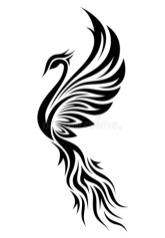 Правда или ложь?Самка страуса не ухаживает за детенышами.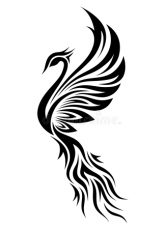 Правда или ложь?Пингвины умеют летать.Правда или ложь?Вороны одноцветны.Правда или ложь?Попугаи хорошо переносят отрицательные температуры.Правда или ложь?Совы могут поворачивать голову на 180 градусов.Правда или ложь?Птицы, обитающие на территории Росси,  выводят птенцов весной.Правда или ложь?Пингвины живут только в Антарктиде.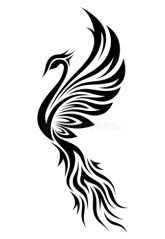 Правда или ложь?Синяя птица – сказочное существо.Правда или ложь?Ответ: Правда. Всю заботу о потомстве берет на себя самец-страус. Он высиживает кладку, кормит и охраняет детенышей.Ответ: Ложь. Страусы не прячут и никогда не прятали голову в песок. Этот миф родился из-за того, что когда самка сидит в гнезде и чувствует опасность, она закрывает кладку своим телом, а голову прижимает к земле так, что кажется, будто она ее спрятала.Ответ: Ложью  Для нас ворон кажется черным, а для  птиц, видящих в ультрафиолетовом спектре, каждый ворон уникален. Его перья отливают синим и зеленым, составляя неповторимый узор. Ответ: Ложь. Это действительно не миф, и пингвины не умеют летать. Однако в 2008 году на канале BBC появился видеорепортаж, в котором  показывалось, что будто бы эти птицы, хорошенько разбежавшись, могут оторваться от земли и улететь в Южную Америку.Ответ: Ложь. Совы не могут поворачивать голову на 180 градусов. Они могут поворачивать ее только на 135 градусов.Ответ: Правда. В зоопарках попугайчики могут спокойно находиться в открытых вольерах до минус 20 градусов.Ответ: Ложь. Пингвины живут не только на Южном полюсе, но и на побережье Бенгальского залива в Африке. Их здесь называют черноногими, очковыми или ослиными, из-за их криков.Ответ: Ложь. Клест-еловик выводит птенцов зимой, в конце января - начале февраля. Для этого он строит специальные двухслойные гнезда, а в марте  птенцы уже вылетают из гнезда.Ответ: Ложь. Синяя птица действительно существует и зовется Лазурной Танагрой Медоносом, правда исполнять желания она не умеет. Живет это создание в Центральной и Южной Америке, питается нектаром и соком фруктов, а в длину достигает 10 см.Верблюды умеют плавать.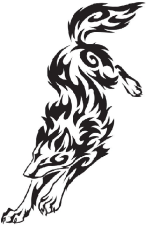 Правда или ложь?Существуют не только лошадиные скачки, а еще и верблюжьи.Правда или ложь?Есть хорьки, есть норки, а есть хонорики.Правда или ложь?Бурые медвежата появляются на свет зимой.Правда или ложь?Верблюды никогда не перевозили грузы по России.Правда или ложь?Ни одно млекопитающее не может спать больше 9 месяцев подряд.Ждуна голландская художница Маргрит ванн Бреворт лепила с морского слона. Правда или ложь?Предки дельфинов были похожи на кошек, с копытами и питались насекомыми. Правда или ложь?Из всех животных улыбаться умеет только человек. Правда или ложь?Лошадь жила в доме только в сказке Астрид Линдгрен «Пеппи Длинныйчулок». Правда или ложь?Ответ: Правда. В Саудовской Аравии они проводятся уже не одно столетие, а один беговой верблюд может стоить как хороший загородный дом.Ответ: Правда. Они действительно умеют плавать, хотя многие из них никогда не видели больших водоемов.Ответ: Правда. Они появляются на свет в конце января, начале февраля.Ответ: Правда. Хонорики – это гибрид хорька и норки, и хотя их в основном разводят как домашних питомцев, они отличаются гиперактивностью и довольно агрессивным поведением.Ответ: Ложь. Самое «сонливое» млекопитающее на Земле – соня-полчок. Она может спать до 11 месяцев в году.Ответ: Ложь. Верблюды перевозили грузы в Якутии, так как они хорошо переносят морозы, только не любят сырость.Ответ: Ложь. Предки дельфинов действительно были с копытцами, питались насекомыми, но напоминали скорее собак, чем кошек.Ответ: Правда. Морской слон достигает пяти метров в длину, может весить до трех тонн, а нос похож на короткий хобот, за что зверь и получил свое название.Ответ: Ложь. В Шотландии у Шерон Тейлор дома живет не одна, а две лошади. Он могут свободно передвигаться по дому и вместе с хозяевами смотрят по вечерам телевизор.Ответ: Ложь. Улыбаться также умеют и другие представители гоминид: орангутанги, гориллы и шимпанзе.Опоссумы в основном живут на деревьях.Правда или ложь?Опоссумы - древние животные.Правда или ложь?У лошади поверхность копыт покрыта той же тканью, что и у нас ногти.Правда или ложь?Овцы бестолковы и глупы. Правда или ложь?Волки умеют ловить рыбу.Правда или ложь?
К лошади можно подходить только с боков или спереди.Правда или ложь?Летучие мыши не пьют кровь.Правда или ложь?Ответ: Правда. Их предки жили не только во времена мамонтов, а даже в эпоху динозавров.Ответ: Ложь .У опоссумов цепкие лапы и хвосты, что помогает им лазать по деревьям, однако они предпочитают ходить по земле.Ответ: Ложь. Конечно, овцы не так умны, как собаки и кошки, боязливы и не любят одиночества, но при этом они не так глупы, как принято считать. У этих животных отличная память, они умеют различать цвета и геометрические фигуры, а еще они очень доверчиво относятся к своим хозяевам.Ответ: Правда. Поверхность копыт действительно состоит  из того же вещества, что и наши ногти - кератинаОтвет: Правда. В  лесах Канады из-за малой численности оленей волки научились ловить рыбу и теперь соперничают с медведями гризли.Ответ: Ложь. Летучие мыши  очень разнообразны. И хотя большинство из них питается насекомыми или плодами , существуют три вида, обитающих в Центральной и Южной Америке и пьющих кровь домашних животных, а иногда и человека.Ответ: Правда. Ни в коем случае нельзя подходить к лошади сзади, ведь они очень пугливы и могут сильно лягнуть. К незнакомой лошади лучше всего подходить с разрешения хозяина сбоку.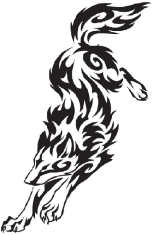 Альпаки могут жить в Москве.Правда или ложь?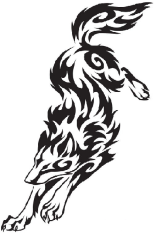 У кошек на задних и передних лапах разное количество пальцев.Правда или ложь?Домашние животные намного лучше уживаются вместе, если одно из них старше другого.Правда или ложь?
У  всех представителей семейства кошачьих когти втягиваются.Правда или ложь?
Ни одно земное существо кроме человека не может быть личностью.Правда или ложь?
Животные (не человек) могут давать имена своим детенышам при рождении.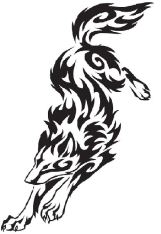 Правда или ложь?Касатка – не относится к китам.Правда или ложь?Дельфины любят сопровождать корабли для игры.
Морской конек не может быть  меньше  5 см в длину.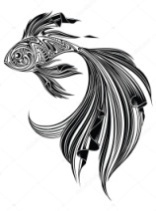 Правда или ложь?Все земноводные небольшие.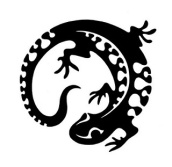 Правда или ложь?Ответ: Правда. На передних лапах у кошек по пять пальцев, для того чтобы удобнее удерживать добычу, к тому же при ходьбе он не касается земли. А на задних лапах всего четыре пальца – чтобы было легче отталкиваться от какой-либо поверхности при прыжке.Ответ: Правда. В Москве  в районе Куркино расположена семейная ферма «Российские альпаки», где круглый год обитают эти красивые создания. Летом их обливают из шланга, когда становится слишком жарко, а зимой животных защищает теплый мех.Ответ: Ложь. У гепарда для лучшего сцепления с землей при беге когти не втягиваются. Из-за этого он может легко поворачивать в сторону на скорости до ста километров в час.Ответ: Ложь. Домашние животные намного лучше уживаются, если в дом они попали примерно в одно время и в одном возрасте.Ответ: Правда. Дельфины дают имена при рождении – это особый свист, на который дельфин отзывается всю жизнь.Ответ: Ложь. Дельфины-афалины распознают себя в зеркале, что говорит об их самосознании. А индийские власти официально признали дельфинов личностями, не относящихся к человеческому роду.Ответ: Ложь. Дельфины используют кильватерную волну, чтобы плыть быстрее, чем обычно.Ответ: Правда. Касатка действительно не кит, а самый крупный дельфин.Ответ: Ложь. Исполинская саламандра – самое большое земноводное на планете. Она может достигать 170 см в длину и весить около 180 кг. Обитает саламандра в горных ручьях в Японии и Китае.Ответ: Ложь. Существует  крошечный морской конек-пигмей , который вырастает всего до одного, максимум двух сантиметров. Из-за своего маленького размера и отличной маскировочной окраски он может спрятаться среди кораллов и остаться незамеченным.Морские звезды могут жить только в соленой воде.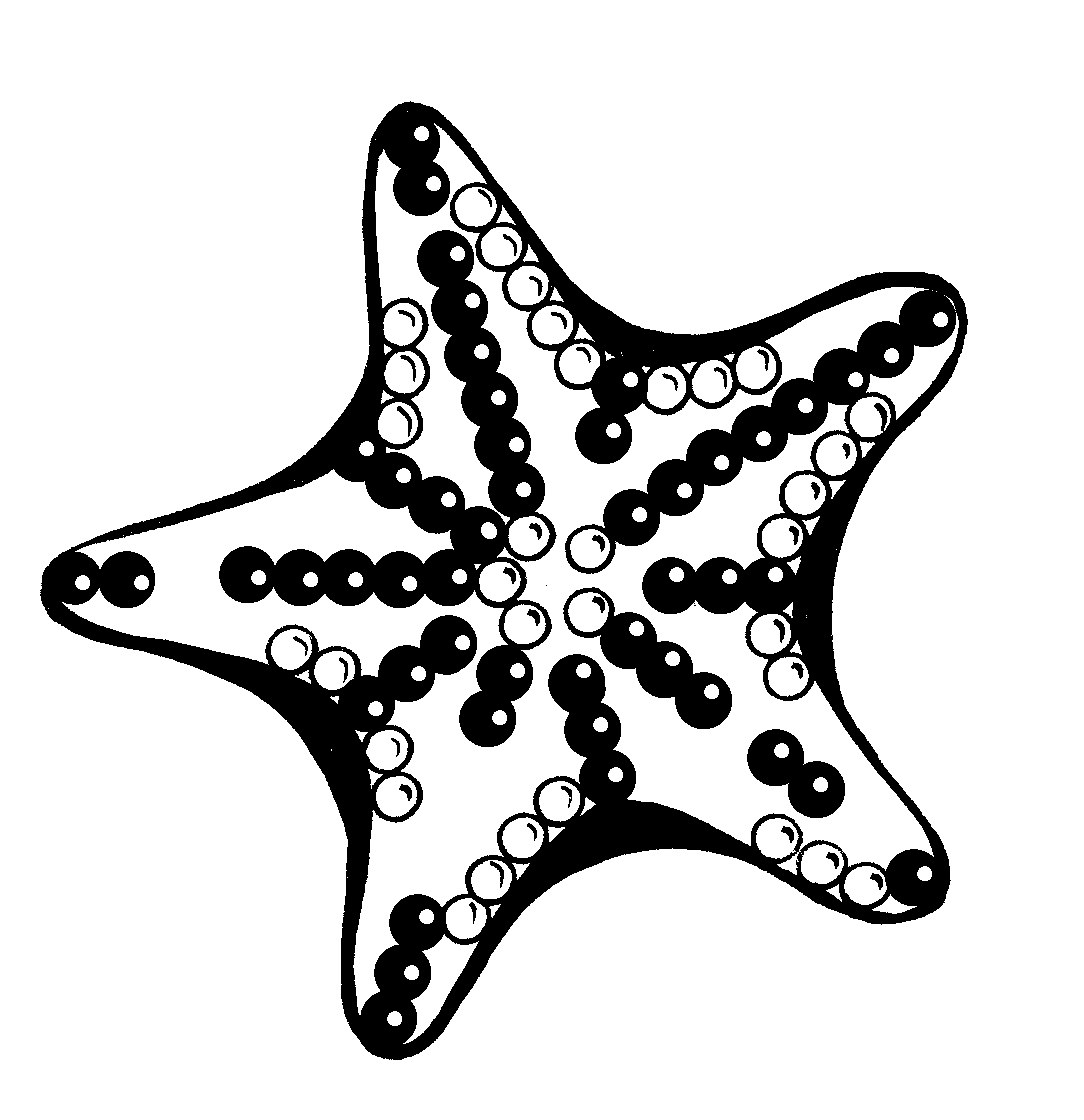 Правда или ложь?У морских звезд всегда по 5 лучей, потому что пятиугольник - самая устойчивая форма.Правда или ложь?Морские звезды не ядовиты.Правда или ложь?Морские звезды живут в теплых морях и океанах.Правда или ложь?Ответ: Ложь. Это правда, что пятиугольная форма очень устойчива, но у звезд может быть от пяти до пятидесяти лучей, как например, у многолучевой морской звезды кроссастер.Ответ: Правда. Морские звезды живут только в морях и океанах.Ответ: Ложь. Они обитают повсеместно: от экватора до полярных кругов. Например, в Арктике и северной части Атлантического океана обитает Кровяная звезда, названная так из-за своего цвета.Ответ: Ложь. Существует единственная ядовитая морская звезда – акантастер или «терновый венец», обитающая в Индийском и Тихом океане и Красном море.